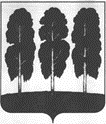 АДМИНИСТРАЦИЯ БЕРЕЗОВСКОГО РАЙОНАХАНТЫ – МАНСИЙСКОГО АВТОНОМНОГО ОКРУГА - ЮГРЫ	ПОСТАНОВЛЕНИЕот  16.04.2024               							                             № 306пгт. Березово	В целях приведения муниципального правового акта администрации Березовского района в соответствие с действующим законодательством:1. Пункт 11 приложения к постановлению администрации Березовского района от 19.06.2019 № 720 «Об утверждении положения о резервах материальных ресурсов (запасов) Березовского района для ликвидации чрезвычайных ситуаций муниципального характера и в целях гражданской обороны и признании утратившими силу некоторых муниципальных правовых актов администрации Березовского района» изложить в следующей редакции:«11. Использование резервов для ликвидации чрезвычайных ситуаций муниципального характера, а также при введении режима повышенной готовности осуществляется в соответствии с распоряжением администрации Березовского района, принятым на основании решения Комиссии по предупреждению и ликвидации чрезвычайных ситуаций и обеспечению пожарной безопасности Березовского района, с последующей компенсацией расходов из Резервного фонда администрации Березовского района.».2. Опубликовать настоящее постановление в газете «Жизнь Югры» и разместить на официальном веб-сайте органов местного самоуправления Березовского района.3. Настоящее постановление вступает в силу после его подписания и распространяется на правоотношения, возникающие с 29.06.2024.И.о. главы района                                                                                     Г.Г. КудряшовО внесении изменения в постановление администрации Березовского района от 19.06.2019 № 720 «Об утверждении положения о резервах материальных ресурсов (запасов) Березовского района для ликвидации чрезвычайных ситуаций муниципального характера и в целях гражданской обороны и признании утратившими силу некоторых муниципальных правовых актов администрации Березовского района»